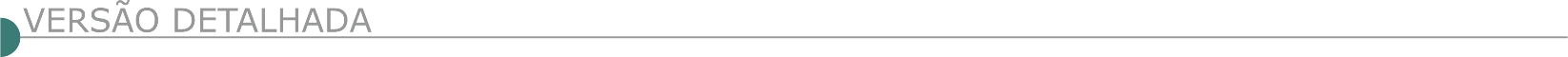 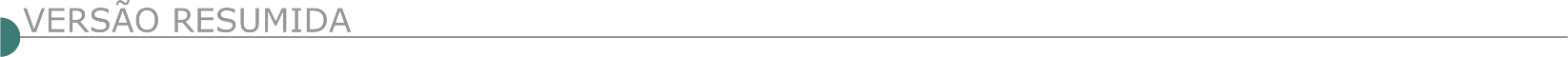  EMSUR - DEPARTAMENTO MUNICIPAL DE SANEAMENTO URBANO PREGÃO PRESENCIAL Nº 048/2020-SRP TRATAMENTO E DESTINAÇÃO FINAL DE RESÍDUOS DEMSUR - DEPARTAMENTO MUNICIPAL DE SANEAMENTO URBANO - MURIAÉ - MG – PUBLICA O PREGÃO PRESENCIAL Nº 048/2020 – OBJETO: REGISTRO DE PREÇO PARA FUTURA E EVENTUAL CONTRATAÇÃO DE EMPRESA ESPECIALIZADA PARA PRESTAÇÃO DE SERVIÇOS DE RECEBIMENTO E TRATAMENTO COM DESTINAÇÃO FINAL DE RESÍDUOS, EM ATERRO SANITÁRIO DEVIDAMENTE LICENCIADO. ENTREGA DOS ENVELOPES DE DOCUMENTAÇÃO E PROPOSTA ATÉ O DIA 17/08/2020 ÀS 13:30 HORAS COM ABERTURA NESTE MESMO DIA E HORÁRIO NO EDIFÍCIO DO SETOR DE ATENDIMENTO AO PÚBLICO DO DEMSUR NA SALA DE LICITAÇÕES. EDITAL DISPONÍVEL A PARTIR DE 05/08/2020 – INFORMAÇÕES PELO SITE WWW.DEMSUR.COM.BR OU PELO TELEFONE (32) 3696- 3459. DEPARTAMENTO MUNICIPAL DE ÁGUA ESGOTO DE MONTE CARMELO PROCESSO LICITATÓRIO Nº 012/2020, MODALIDADE TOMADA DE PREÇOS DE Nº 001/2020, EDITAL Nº 010/2020 TIPO: MENOR PREÇO GLOBAL - O Diretor do Departamento Municipal de Água e Esgoto de Monte Carmelo, no uso de suas atribuições legais, torna público que no dia 20/08/2020 às 14h00min na Sala de Licitações, situ- ada à Av. Olegário Maciel, nº 480, perante a comissão para tal designado na modalidade de Tomada de Preços, do tipo menor preço global, estará recebendo e procedendo a abertura dos envelopes de documentação e proposta para a aquisição do seguinte objeto: Refere-se à Contratação de empresa especializada em engenharia, para a execução de um interceptor de esgoto sanitário ao longo do Córrego Exposição, para que o mesmo receba e transporte os esgotos sanitários dos bairros circunvizinhos e possíveis áreas futuras de expansão urbana visando o encaminhamento até a Estação de Tratamento de Esgoto sob responsabilidade do Departamento Municipal de Agua e Esgoto de Monte Carmelo. O Edital encontra-se a disposição e os interessados poderão procurar a Diretoria de Licitações de 08h00min às 11h00min e de 13h00min às 17h00min para obterem maiores informações, pelo tele- fone (34) 3842-2595. Ramal: 35, pelo e-mail: licitacao@dmae.montecarmelo.mg.gov.br ou pelo site: http://www.dmae.montecarmelo.mg.gov.br/.  PREFEITURA MUNICIPAL DE BETIM MG. FMS/SMS – CONCORRÊNCIA PÚBLICA Nº 02/2020 - PAC Nº 42/2020Objeto: Prestação de serviços de engenharia de manutenção preventiva e corretiva em instituições educacionais da SEMED. A licitação fica marcada para o dia 10/09/2020, credenciamento de 09:30h às 10h:00h e início da sessão às 10:00h - Edital completo no endereço www.betim.mg.gov.br. Informações: (31) 3512-3052.  PREFEITURA MUNICIPAL DE CARANAÍBA - TOMADA DE PREÇOS Nº 002/2020 O Município de Caranaíba, através do seu Prefeito Municipal, o Sr. Marcos Bellavinha, torna público que irá realizar licitação na modalidade Tomada de Preços nº 002/2020 objeto Obras de Pavimentação Asfáltica, Abertura dia 21/08/2020ás 08:00 horas no departamento de licitações situado na rua Major José Henriques, 66, centro. Maiores informações no telefone:031-3725-1133 e licitacao@caranaiba.mg.gov.br ou através de link específico http://diario.caranaiba.mg.gov.br/. PREFEITURA MUNICIPAL DE CONSELHEIRO LAFAIETE/MG REPUBLICAÇÃO TOMADA DE PREÇO Nº 004/2020 A Prefeitura Municipal de Conselheiro Lafaiete torna público o cancelamento da sessão pública então designada para a data de 19/08/2020, às 09:30h, da Tomada de Preços nº 004/2020 para contratação de empresa especializada na execução de obras de engenharia e/ou arquitetura para execução de contenções de talude (muros de gabiões e de arrimo), com recursos provenientes da Portaria nº 1065, de 13 de abril de 2020, do Ministério de Desenvolvimento Regional/Secretaria Nacional de Proteção e Defesa Civil, conforme projetos, quantitativos e condições contidos nos Anexos I e II, integrantes do Edital. Com redesignação da abertura da sessão pública inaugural para o dia 21/08/2020, às 09h:30min. No Edifício Solar Barão de Suassui, situado na Rua Barão do Suassuí, 106 - Boa Vista, Conselheiro Lafaiete - MG, 36400-000. Esclarecimentos pelo telefone (31) 3769-2533. O edital poderá ser retirado no site: www.conselheirolafaiete.mg.gov.br.  PREFEITURA MUNICIPAL DE DIONÍSIO - RETIFICAÇÃO DE DATA PROCESSO 081/2020 TOMADA DE PREÇOS: 002/2020Objeto: Contratação de empresa para execução de obras de implantação do sistema de esgotamento sanitário e construção da ETE – Estação de Tratamento de Esgoto no distrito de Baixa Verde no município de Dionísio – MG. Tipo: Menor preço Global. Data: 17/08/2020. Protocolo: 8h Abertura da Sessão: 8h15mih do mesmo dia. O edital se encontra disponível para consulta junto a CPL no Prédio Sede da Prefeitura Municipal de Dionísio sito à Praça São Sebastião, 433 – Centro – Dionísio – MG, no horário compreendido entre 8h às 12h e de 13h às 17h e através do site: www.dionisio.mg.gov.br. Outras informações poderão ser pelo telefone (31) 3858-1202 CPL da Prefeitura Municipal de Dionísio. PREFEITURA MUNICIPAL DE DELFINÓPOLIS/MG CONCORRÊNCIA PÚBLICA Nº 002/2020 - AVISO EDITAL DE LICITAÇÃO A Prefeitura Municipal de Delfinópolis, torna público que no dia 08 de setembro de 2020 às 08h30min às 09 horas, na Rua José Abrão Pedro, n.º 220, Centro, na cidade de Delfinópolis/MG - Divisão de Materiais/ Compras, serão recebidos os credenciamentos, envelopes de Habilitação e Propostas relativos à Modalidade Concorrência Pública nº 002/2020, tipo “Menor Valor por Tarifa”, que tem como objeto o: “Concessão para captação, tratamento, distribuição e manutenção da água dos Distritos de Babilônia e Olhos D’água da Canastra no Município de Delfinópolis/MG” com início da sessão as 09:00. PREFEITURA MUNICIPAL DE ELÓI MENDES/MG. PREGÃO ELETRÔNICO Nº 33/2020Assunto: Aviso de Edital. Processo nº 145/2020 - Pregão Eletrônico nº 33/2020. Objeto: Contratação de empresa apta a prestação de serviços de coleta, transporte, incineração e destinação final de resíduos de serviços de saúde dos grupos (A, B, E), para atender às necessidades da Secretaria Municipal de Saúde, pelo Menor Preço por Item, por Registro de Preço para futura e possível aquisição no dia 14/08/2020 às 09:00 horas. O Edital está disponível no site: www.eloimendes.mg.gov.br. Mais informações pelo fone: (35) 3264-3494.  PREFEITURA MUNICIPAL DE GRÃO MOGOL PROCESSO Nº. 090/2020, TOMADA DE PREÇOS Nº. 014/2020Objeto: Contratação de empresa, especializada em construção civil, para pavimentação de vias públicas, no distrito de Vale das Cancelas no município de Grão Mogol, conforme especificações constantes no edital. Credenciamento: 20/08/2020 a partir as 13:00hs, E-mail: licitagraomogol@hotmail.com.  PREFEITURA MUNICIPAL DE ITAÚNA-MG ALTERAÇÃO DA TOMADA DE PREÇOS 022/2020 A Prefeitura de Itaúna torna pública alteração do processo licitatório 279/2020, na modalidade Tomada de Preços nº 022/2020. Objeto: Contratação de empresa especializada para execução de serviço de pavimentação asfáltica sobre calçamento em vias no entorno da Praça Antônio Fernandes Fonseca, no povoado de Brejo Alegre, zona rural do Município de Itaúna/MG. Inteiro teor no site www.itauna.mg.gov.br www.itauna.mg.gov.br.  PREFEITURA MUNICIPAL DE ITAÚNA-MG TOMADA DE PREÇOS 023/2020 A Prefeitura de Itaúna torna público o processo licitatório 299/2020, na modalidade Tomada de Preços nº 023/2020. Abertura para o dia 20/08/2020 às 08h30. Objeto: Contratação de empresa especializada para execução de serviços de pavimentação asfáltica sobre calçamento da Rua Pe. Antônio Vivaldi (trecho entre as Ruas Alfredo Lopes e José Antônio Fonseca), no Bairro Itaunense, em Itaúna/MG. A íntegra do Edital e seus anexos estarão disponíveis no site www.itauna.mg.gov.brwww.itauna.mg.gov.br.  PREFEITURA MUNICIPAL DE MONTE SIÃO/MG - CP 008/2020 PRC 124/2020Tipo menor preço empreitada global, para Execução de Obra Pública para Recapeamento Asfáltico na Estrada Municipal Bairro Furrier para a Diretoria de Obras Urbanas e Rurais, dar-se-á no dia 04/09/2020, às 10 horas. O Edital em inteiro teor está disponível no site oficial www.montesiao.mg.gov.br ou de 2ª. a 6ª. Feira, das 10 às 16 horas, na Rua Maurício Zucato, 111, Monte Sião, CEP 37580-000. Tel. (35) 3465-4793. CP 009/2020, PRC 125/2020Tipo menor preço empreitada global, para Execução de Obra Pública para Recapeamento Asfáltico no Bairro Loteamento Vale do Sol para a Diretoria de Obras Urbanas e Rurais, dar-se-á no dia 04/09/2020, às 14 horas. O Edital em inteiro teor está disponível no site oficial www.montesiao.mg.gov.br ou de 2ª. a 6ª. Feira, das 10 às 16 horas, na Rua Maurício Zucato, 111, Monte Sião, CEP 37580-000. Tel. (35) 3465-4793.  PREFEITURA MUNICIPAL DE NOVA UNIÃO – MG - PROCESSO 069/2020 PREGÃO PRESENCIAL: 035/2020 TORNA PÚBLICO para conhecimento dos interessados PREGÃOPRESENCIAL do tipo MENOR PREÇO POR Constitui objeto da presente licitação a prestação de serviços de RECOMPOSIÇÃO DE PAVIMENTAÇÃO ASFÁLTICA (TAPA BURACO) dentro do perímetro urbano do município de Nova União/MG, totalizando 450 TONELADAS de concreto betuminoso usinado a quente (CBUQ), com fornecimento de todo material, equipamento, mão de obra e tudo o mais que se fizer bom e necessário à total execução dos serviços em conformidade com o termo de referência fornecido pela Secretaria Municipal de Obras, conforme descrição contida no Termo de Referência, anexo I deste Edital, pelo prazo de 12 (doze) meses. A entrega dos envelopes e abertura será no dia 18/08/2020 às 09:30 horas na sala de licitações da PMNU situada à Rua Presidente Kennedy, 29 Centro, Nova União/MG. Maiores informações e instrumento convocatório através do site: http:// www.novauniao.mg.gov.br/ ou e-maillicitacao@novauniao.mg.gov.br ou pelo telefone (31) 3685-1255. PREFEITURA MUNICIPAL DE PASSA QUATRO/MG – AVISO DE EDITAL – TOMADA DE PREÇOS Nº 012/2020Objeto: Contratação de empresa especializada para execução de serviços de manutenção e recuperação do muro de contenção e da calçada da Praça Júlio Regnier. Sessão dia 21/08/2020 às 09h30m. Informações na Prefeitura, Rua Tenente Viotti, nº 331. Tel. (35) 3371-5000. Edital no site http://www.passaquatro.mg.gov.br/governo-licitacoes.Php.  PREFEITURA MUNICIPAL DE RESENDE COSTA/MG TOMADA DE PREÇOS 11/2020 – PROCESSO LICITATÓRIO Nº 102/2020 MODALIDADE TOMADA DE PREÇOS Nº 11/2020Cujo Edital encontra-se à disposição dos interessados no site: www.resendecosta.mg.gov.br, ou e-mail: licitacao@resendecosta.mg.gov.br, tendo por objeto a contratação de empresa para pavimentação poliédrica em 02 morros na zona rural do município. Informações (32) 3354.1366 – ramal 214. Data: 20/08/2020 às 09:00. PREFEITURA MUNICIPAL DE SANTA RITA DE MINAS/MG PROCESSO LICITATÓRIO Nº 037/2020 Modalidade Tomada de Preços nº 004/2020, objetivando a contratação de empresa para execução da obra de Pavimentação Asfáltica em CBUQ na Rua Ana Baptista Ferreira e na Rua do Progresso, bairro Recanto das Hortências, Santa Rita de Minas-MG. Edital disponível no setor de Licitações e Contratos da Prefeitura e no site www.santaritademinas.mg.gov.br. Envelopes contendo as documentações e as propostas deverão ser entregues até as 09h00min do dia 20/08/2020, na sede da Prefeitura Municipal. Informações complementares poderão ser obtidas na Rua Álvaro Correia de Faria, nº 82, centro, Santa Rita de Minas, em dias úteis, de 08:00 às 11:00 horas e das 12:00 às 17:00 horas, ou pelo telefone (33) 3326-6000.  PREFEITURA MUNICIPAL DE SÃO GONÇALO DO RIO ABAIXO/MG, TORNA PÚBLICO A REALIZAÇÃO DA CONCORRÊNCIA PÚBLICA N.º 004/2020 Contratação de empresa para pavimentação de ruas na localidade de Una de Cima; Rua Afonso Pena e Rua Vitor Santos, no Una de Baixo. As propostas deverão ser entregues até às 09:00 horas do dia 09/09/2020. A abertura dos envelopes será realizada, a partir das 09:00 horas, no mesmo dia e local no Setor de Licitações da Prefeitura Municipal – R. Henriqueta Rubim, N.º 27 – Centro – SGRA. Cópia do edital poderá ser adquirida junto ao Setor de Licitação da Prefeitura de São Gonçalo do Rio Abaixo, e ou através do site: www.saogoncalo.mg.gov.br.   PREFEITURA MUNICIPAL DE SÃO JOÃO DA PONTE-MG. REPUBLICAÇÃO DO P. L. Nº 73/20. T. P. Nº 11/20Obj: Execução de reforma de 05 praças: Comun. de São Vicente 1.061,15m², Comun. De Santa Rosa 1.379,14m², Comun. De Bom Jardim 1.217,67m², Comun. de São Miguel 1.019,24m² e Distrito de Olímpio Campos 1.807,87m², conforme Plano de Trabalho, Convênio nº 1491000839/2020/SEGOV. Abertura: dia 20/08/2020 às 15h30m. Edital Retificado disponível no site: www.saojoaodaponte.mg.gov.br, no e-mail licitaponte10@gmail.com.  PREFEITURA MUNICIPAL DE SÃO JOÃO DA PONTE/MG, TORNA PÚBLICO O P. L. Nº 80/20. T. P. Nº 13/20Obj. Execução de ampliação com a construção de Quadra Poliesportiva na Escola Mun. Belarmina Ferreira da Silva na Escola Mun. Quirino José de Oliveira, conforme descrito no Plano de Aplicação de recursos e Plano de Trabalho, Convênio nº 1261000349/2020/SEE. Abertura: dia 20/08/2020 às 13h30m. Edital disponível no site: www.saojoaodaponte.mg.gov.br, no e-mail licitaponte10@gmail.com. PROCESSO LICITATÓRIO Nº 81/20. T. P. Nº 14/20. Obj: Execução de Pista de Caminhada (Pavimentação em CBUQ) entre a sede deste Município e a Comun. de Porções em trecho que margeia a rodovia de S. J.da Ponte para Varzelândia, conforme Plano de Trabalho, com recursos do Convênio de Saída nº 005 e próprios. Abertura: dia 24/08/2020 às 08h00m. Edital disponível no site: www.saojoaodaponte.mg.gov.br, no e-mail licitaponte10@gmail.com. PROCESSO LICITATÓRIO Nº 82/20. T. P. Nº 15/20Obj: Execução de Capeamento Asfáltico em CBUQ na Praça Olímpio Campos e em diversas ruas desde Município. Abertura: dia 24/08/2020 às 13h30m. Edital disponível no site: www.saojoaodaponte.mg.gov.br, no e-mail licitaponte10@gmail.com.  PREFEITURA MUNICIPAL DE SÃO JOÃO DEL REI – MG - PROCESSO DE LICITAÇÃO Nº 167/2020 TOMADA DE PREÇOS Nº 016/2020 Objeto: Prestação de serviços de engenharia para reforma e ampliação de posto de saúde no distrito de São Sebastião da Vitória. Torna público a abertura de processo licitatório 167/2020 às 10h do dia 20/08/2020.  PREFEITURA MUNICIPAL DE RIO PARANAÍBA – MG - AVISOS DE LICITAÇÃO - PREGÃO PRESENCIAL Nº 034/2020Objeto: Registro de Preços para eventual aquisição de concreto usinado FCK 25 MPA e FCK 30 MPA. Abertura: 18/08/2020 às 13 horas. - Pregão Presencial nº 035/2020 – Objeto: Registro de Preços para aquisição de materiais para construção diversos (vergalhão, arame, blocos de concreto e outros). Abertura: 18/08/2020 às 15 horas. - Tomada de Preços nº 008/2020 – Objeto: Contratação de empresa especializada para execução das obras de construção da Estação de Tratamento de Esgoto, por empreitada global, nos distritos de Chaves e Abaeté dos Mendes, Município de Rio Paranaíba/MG, através do Termo de Compromisso nº TC/PAC 0372/2014 – FUNASA. Abertura: 21/08/2020 às 13 horas. Maiores informações podem ser obtidas através do e-mail licitacaorioparanaiba@gmail.com. Rio Paranaíba/MG, 04 de agosto de 2020. Valdemir Diógenes da Silva – Prefeito Municipal PREFEITURA MUNICIPAL DE SERRA AZUL DE MINAS/MG - TORNA PÚBLICO, QUE REALIZARÁ NO DIA 14/08/2020, ÀS 09:00 HORAS, PREGÃO PRESENCIAL N°022/2020, PROCESSO 050/2020Objeto: CONTRATAÇÃO DE EMPRESA ESPECIALIZADA PARA COLETA, TRANSPORTE, TRATAMENTO E DESTINAÇÃO FINAL DE RESÍDUOS QUE REPRESENTAM RISCO BIOLÓGICO, DE SERVIÇOS DE SAÚDE DO GRUPO “A”,“B” e “E”. Maiores informações serão prestados de segunda a sexta-feira, de 08:00 às 11:00 e 13:00 às 16:00 horas em sua sede provisória, à Rua João dias da paixão, n°30 -centro – Serra Azul de Minas/MG ou pelo tel.: (38) 3547-1222 ou e-mail: licita@serraazuldeminas.mg.gov.br. O Edital do Processo supracitado estará disponível no site http://serraazuldeminas.mg.gov.br/.  PREFEITURA MUNICIPAL DE UBERABA/MG - CONCORRÊNCIA N° 04/2020 Objeto: Contratação de empresa para prestação de serviços de engenharia para execução da terraplenagem, pavimentação e obras complementares na avenida Clodoaldo Resende, Neste Município, em atendimento à Secretaria de Serviços Urbanos e Obras, tipo menor preço global, conforme especificações constantes no ANEXO I que acompanha o Edital. Valor Estimado: R$ 753.518,57. Local, data e horário da sessão: Até às 14h (quatorze) horas do dia 04 (quatro) de Setembro de 2020, “Centro Administrativo Jornalista Ataliba Guaritá Neto” – Departamento de Licitação da Secretaria Municipal de Serviços Urbanos e Obras, situada na Rua D. Luis Maria Santana, 141, Bairro Santa Marta, Uberaba/MG. Informações: seob.licitacao@uberabadigital.com.br e pelos telefones: (34)3318-0588. OBSERVAÇÃO: Poderão participar do certame os licitantes que atenderem às condições da lei e aos termos do referido instrumento convocatório. 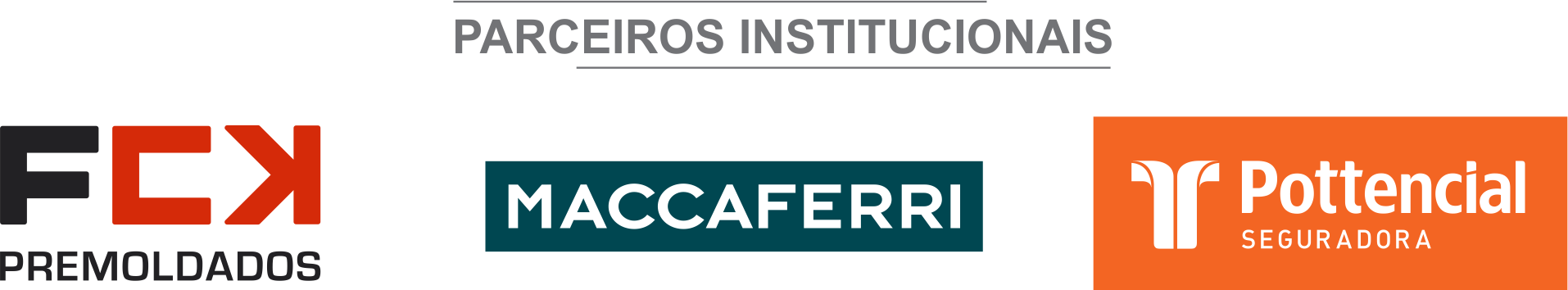 ÓRGÃO LICITANTE: SUPERINTENDÊNCIA DE DESENVOLVIMENTO DA CAPITAL – SUDECAPEDITAL: PREGÃO ELETRÔNICO SP 007/2020 PROCESSO: 01-032.925/20-77 - REMARCAÇÃO DE DATA DE SESSÃO PÚBLICAEndereço: Rua dos Guajajaras, 1107 – 12° andar - Centro, Belo Horizonte - MG, 30180-105Informações: Telefone: (31) 3277-8102 - (31) 3277-5020Sites: www.licitacoes.caixa.gov.br e www.pbh.gov.br Endereço: Rua dos Guajajaras, 1107 – 12° andar - Centro, Belo Horizonte - MG, 30180-105Informações: Telefone: (31) 3277-8102 - (31) 3277-5020Sites: www.licitacoes.caixa.gov.br e www.pbh.gov.br OBJETO: CONTRATAÇÃO DE EMPRESA PARA PRESTAÇÃO DE SERVIÇOS CONTINUADOS DE MANUTENÇÃO E SERVIÇOS COMUNS DE ENGENHARIA NOS PRÓPRIOS MUNICIPAIS, COM FORNECIMENTO DE EQUIPAMENTOS, PEÇAS E INSUMOS DE PRIMEIRA LINHA, MÃO DE OBRA CAPACITADA, ASSIM COMO DISPONIBILIZAÇÃO DE EQUIPE OPERACIONAL EM REGIME DE PLANTÃO PARA APOIO AOS PLANTÕES DO SISTEMA MUNICIPAL DE PROTEÇÃO E DEFESA CIVIL E DO GRUPO GESTOR DE RISCOS E DESASTRES - GGRD, COM O FORNECIMENTO DE MATERIAIS, INSUMOS E MÃO DE OBRA, CONFORME ESPECIFICAÇÕES E QUANTIDADES CONTIDAS NOS ANEXOS DESTE EDITAL. DATAS: Credenciamento: até às 8h do dia 19/08/2020; Lançamento de proposta comercial e documentação de habilitação: até às 8h30min do dia 19/08/2020; Abertura da sessão pública de lances: às 10h do dia 19/08/2020.VALORESVALORESVALORESVALORESValor Estimado da ObraCapital Social Igual ou SuperiorGarantia de PropostaValor do EditalR$ 5.696.180,59R$ -R$ -R$ -CAPACIDADE TÉCNICA: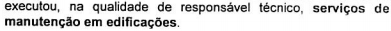 CAPACIDADE TÉCNICA:CAPACIDADE TÉCNICA:CAPACIDADE TÉCNICA:CAPACIDADE OPERACIONAL: 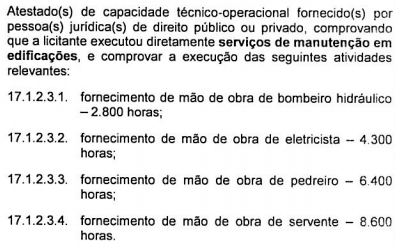 CAPACIDADE OPERACIONAL: CAPACIDADE OPERACIONAL: CAPACIDADE OPERACIONAL: ÍNDICES ECONÔMICOS: conforme edital. ÍNDICES ECONÔMICOS: conforme edital. ÍNDICES ECONÔMICOS: conforme edital. ÍNDICES ECONÔMICOS: conforme edital. OBSERVAÇÕES: A Pregoeira da torna público que decidiu suspender, “sine die”, a abertura da licitação em epígrafe, marcada para o dia 20 de maio de 2020, em virtude de análise de questionamento apresentado. Nova data para a realização do certame será oportunamente publicada. https://prefeitura.pbh.gov.br/sudecap/licitacao/pregao-eletronico-007-2020.  O texto integral do edital alterado, contendo todas as informações sobre o certame, encontra-se à disposição dos interessados na Internet, nos sites www.licitacoes.caixa.gov.br e www.pbh.gov.br. Mais informações também poderão ser obtidas através do e-mail ericacaroline@pbh.gov.br. ATENÇÃO ÀS NOVAS REGRAS, TRAZIDAS PELO DECRETO MUNICIPAL Nº 17.317/2020 E INSERÇÃO DOS DOCUMENTOS DE HABILITAÇÃO NO SISTEMA DO PORTAL DA CAIXA ECONÔMICA FEDERAL CONCOMITANTEMENTE À INSERÇÃO DA PROPOSTA, ANTERIORES AO INÍCIO DA SESSÃO PÚBLICA.OBSERVAÇÕES: A Pregoeira da torna público que decidiu suspender, “sine die”, a abertura da licitação em epígrafe, marcada para o dia 20 de maio de 2020, em virtude de análise de questionamento apresentado. Nova data para a realização do certame será oportunamente publicada. https://prefeitura.pbh.gov.br/sudecap/licitacao/pregao-eletronico-007-2020.  O texto integral do edital alterado, contendo todas as informações sobre o certame, encontra-se à disposição dos interessados na Internet, nos sites www.licitacoes.caixa.gov.br e www.pbh.gov.br. Mais informações também poderão ser obtidas através do e-mail ericacaroline@pbh.gov.br. ATENÇÃO ÀS NOVAS REGRAS, TRAZIDAS PELO DECRETO MUNICIPAL Nº 17.317/2020 E INSERÇÃO DOS DOCUMENTOS DE HABILITAÇÃO NO SISTEMA DO PORTAL DA CAIXA ECONÔMICA FEDERAL CONCOMITANTEMENTE À INSERÇÃO DA PROPOSTA, ANTERIORES AO INÍCIO DA SESSÃO PÚBLICA.OBSERVAÇÕES: A Pregoeira da torna público que decidiu suspender, “sine die”, a abertura da licitação em epígrafe, marcada para o dia 20 de maio de 2020, em virtude de análise de questionamento apresentado. Nova data para a realização do certame será oportunamente publicada. https://prefeitura.pbh.gov.br/sudecap/licitacao/pregao-eletronico-007-2020.  O texto integral do edital alterado, contendo todas as informações sobre o certame, encontra-se à disposição dos interessados na Internet, nos sites www.licitacoes.caixa.gov.br e www.pbh.gov.br. Mais informações também poderão ser obtidas através do e-mail ericacaroline@pbh.gov.br. ATENÇÃO ÀS NOVAS REGRAS, TRAZIDAS PELO DECRETO MUNICIPAL Nº 17.317/2020 E INSERÇÃO DOS DOCUMENTOS DE HABILITAÇÃO NO SISTEMA DO PORTAL DA CAIXA ECONÔMICA FEDERAL CONCOMITANTEMENTE À INSERÇÃO DA PROPOSTA, ANTERIORES AO INÍCIO DA SESSÃO PÚBLICA.OBSERVAÇÕES: A Pregoeira da torna público que decidiu suspender, “sine die”, a abertura da licitação em epígrafe, marcada para o dia 20 de maio de 2020, em virtude de análise de questionamento apresentado. Nova data para a realização do certame será oportunamente publicada. https://prefeitura.pbh.gov.br/sudecap/licitacao/pregao-eletronico-007-2020.  O texto integral do edital alterado, contendo todas as informações sobre o certame, encontra-se à disposição dos interessados na Internet, nos sites www.licitacoes.caixa.gov.br e www.pbh.gov.br. Mais informações também poderão ser obtidas através do e-mail ericacaroline@pbh.gov.br. ATENÇÃO ÀS NOVAS REGRAS, TRAZIDAS PELO DECRETO MUNICIPAL Nº 17.317/2020 E INSERÇÃO DOS DOCUMENTOS DE HABILITAÇÃO NO SISTEMA DO PORTAL DA CAIXA ECONÔMICA FEDERAL CONCOMITANTEMENTE À INSERÇÃO DA PROPOSTA, ANTERIORES AO INÍCIO DA SESSÃO PÚBLICA.